T.C.Süleyman Demirel Üniversitesi Tıp Fakültesi Dönem 5 Anesteziyoloji ve Reanimasyon Staj Kılavuzu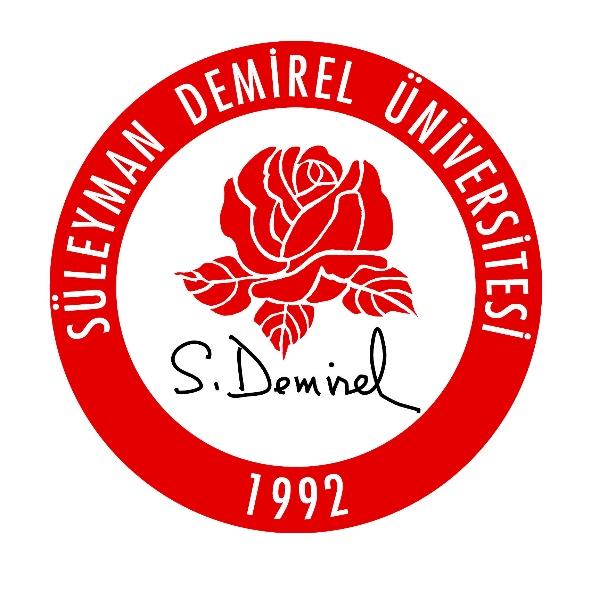 ISPARTA2019Staj Sorumlu Öğretim ÜyeleriStaj KurallarıStaj Amacı Staj HedefiÖğrenim Çıktıları Eğitim OrtamıEğitim Yöntemleri ve SüresiÖlçme Değerlendirme YöntemleriStaj Geçme KriterleriDers İçeriği, Süresi, Öğrenme Hedefleri ve Öğrenme Düzeyleri	*Staj Sonunda Öğrenciler;Adli ve/veya Psikososyal Durumlar ile ilgili Ders İçeriği ve Öğrenme Hedefi Sağlıklılık Durumları ile ilgili Ders İçeriği ve Öğrenme Hedefleri Çevresel/ Küresel Durumlar ile ilgili Ders İçeriği ve Öğrenim Hedefleri Temel Hekimlik Uygulamaları İçeriği, Öğrenme Hedefleri ve Öğrenme Düzeyleri ** Öğrenme Düzeyi AçıklamaStaj Programı Staj Öğrenme KaynaklarıProf.Dr.Pakize KırdemirProf.Dr.Berit Gökçe CeylanDoç.Dr.Filiz Alkaya SolmazDr.Öğr.Üyesi Eyyüp Sabri ÖzdenDr. Öğr.Üyesi M. Soner ÖzcanYaşamı tehlikeye girmiş hastayı tanımak, ilk tedavilerini yapabilmek, ileri yaşam desteği verebilmek için gerekli bilgi ve becerileri kazandırmak; anestezi uygulamaları ve acil durumlarda kullanılan monitörizasyon, ekipman ve ilaçlar hakkında bilgi sahibi olmak, yoğun bakımda kritik hasta yönetimine ilişkin bilgi kazandırmak; akut ve kronik ağrılı hastaya yaklaşım becerisi ve bu hastaların yönetimine dair bilgi kazandırmaktırAnestezi uygulamalarında ve yoğun bakım ünitesinde hastaların izlemlerinde kullanılan monitörizasyon yöntemlerinin tanıtılması ve bu monitörizasyon yöntemlerinin çalışma prensipleri ve kullanılma endikasyonları hakkında biligi sahibi olunması amaçlanmıştır.Temel ve İleri Yaşam desteğinin tüm basamakları ile kavratılması amaçlanmıştır.Havayolu açma yöntemleri: Yüz maskesi ile hasta havalandırma(IPPV), airway yerleştirme, endotrakeal entübasyon yapma, Laringeal maske yerleştirme. Anestezi öncesi hastaların değerlendirilme prensiplerinin, premedikasyon uygulamasının ve yöntemlerinin tanıtılması amaçlanmıştır.Akut solunum yetmezliği tanının koyulması ve fizyopatolojisinin öğrenilmesi, acil tedavi yaklaşımlarını uygulanmasının öğretilmesi amaçlanmıştır. Mekanik ventilasyon ile ilgili temel teorik ve pratik bilgi sahibi olmaları amaçlanmıştır.Sepsis tanı ve tedavisi hakkında bilgi sahibi olmaları amaçlanmıştır.İnhalasyon anesteziklerinin etki mekanizması, minimum alveolar konsantrasyonun öğrenilmesi; tüm sistemlere etkisinin bilinmesi,metabolizmaları ve toksik etkileri hakkında bilgi sahibi olunması amaçlanmıştır.Anestezi yöntemleri içinde yer alan rejyonal anestezinin tanınması; özellikleri, uygulama teknikleri ve tercih nedenlerinin bilinmesi amaçlanmıştır.Akut ağrı kavramının öğrenilmesi; akut ağrının tanı, ayırıcı tanı ve tedavi aşamalarında karar verebilecek bilgilerin edinilmesi amaçlanmıştır.Kronik ağrı kavramının öğrenilmesi; kronik ağrının tanı ve ayırıcı tanı aşamalarında karar verebilecek; tedavi aşamasında yönlendirebilecek bilgilerin edinilmesi Amaçlanmıştır.Akut ve kronik ağrı tedavisinde kullanılan farmakolojik ajanların tanınması ve kullanım prensiplerinin bilinmesi amaçlanmıştır.Genel anestezi amacı ile intravenöz yoldan uygulanan hipnotik ilaçların farmakokinetik ve farmakodinamik özellikleri hakkında bilgi sahibi olunması amaçlanmıştır.Lokal anesteziklerin etki mekanizması, sınıflandırılmaları, klinik kullanım alanları, komplikasyonları ve komplikasyonların tedavisinin hakkında bilgi sahibi olunması amaçlanmıştır.Nöromüsküler ilaçların farmakokinetik ve farmakodinamik özelliklerinin kavratılması amaçlanmıştır.Pediatrik anestezi özellikleri, erişkinlerden farkları ve meydana gelebilecek komplikasyonların öğretilmesi amaçlanmıştır. İntraoperatif ve postoperatif hasta takibinde dikkat edilmesi gereken noktaların öğretilmesi amaçlanmıştır.Termoregülasyon nedir, intraoperatif dönemde termoregülasyonun anestezi açısından önemi hakkında bilgi sahibi olunması amaçlanmıştır.Malign hipertermi nedir, tanısı ve tedavi yaklaşımları hakkında bilgi sahibi olunması amaçlanmıştır.Anesteziyoloji ve Reanimasyon Stajı bitiminde öğrenci;1-Hastaları ameliyata hazırlayabilir2- Monitörizasyon hakkında bilgi sahibidir ve uygulayabilir3- İntraoperatif ve postoperatif hasta takibini bilir4- Solunum yetmezliği olan hastayı tanır 5- Solunum yetmezliği olan hastada havayolu sağlayabilir 6- Havayolu araç-gereçleri kullanabilir 7- Endotrakeal entübasyon yapabilir8- İntravenöz anestezikler ile ilgili bilgi sahibidir 9- İnhalasyon anestezikleri ile ilgili bilgi sahibidir 10- Sinir-kas iletimi ve kas gevşeticiler ile ilgili bilgi sahibidir 11- Kardiyak arrest tanısı koyabilir ve Kardiyak arrest olmuş olan hastadakardiyopulmoner resüsitasyon yapabilir 12- Genel anestezi, lokal anestezi ve rejyonel anestezi komplikasyonlarını bilir 13- Yoğun bakım gerektiren hastaları tanır14- Yoğun bakım tedavi yöntemleri hakkında bilgi sahibidir 15- Akut ve kronik ağrılı hastalara temel yaklaşım konularında bilgi sahibidir 16- Özellikli hasta gruplarında anestezi uygulamaları hakkında temel bilgi sahibidir 17- Analjezik kullanım ilkelerini bilir 18- Postoperatif ağrı ve tedavisi ile ilgili bilgi sahibidir Derslik: 1 (Ameliyathane içerisinde)Yoğun Bakım Servisi: 1Ameliyathane Bölümleri: Rotasyonal olarak tüm stajların uygulama salonlarıDers: Didaktik Ders SunumlarıUygulama Dersi: Psikomotor becerilerin hasta ileHasta başı eğitim: Vizit sırasında yoğun bakım servisindeYeterlik /Eğitim AlanlarıÖlçme‐Değerlendirme YöntemleriYazılı SınavBilgiye Yönelik EğitimAçık uçlu ve çoktan seçmeli yazılı sınavAçık uçlu sorulardan oluşan sınavların %40’ı, çoktan seçmeli sınavların %60’ı alınır. Elde edilen puanın 60 geçme sınırı olarak belirlenir. Staj Eğitim ProgramındaYer alanSemptomlar Listesi  Staj Eğitim Programında Yer Alan Çekirdek Hastalık Listesi Semptom Ve Klinik DurumlarınAnlatıldığı Ders Başlığı-Süresiİlgili Dersin Öğrenme HedefiÖğrenme Düzeyi *SORUMLU ÖĞRETİM ÜYESİPreoperatif Değerlendirmesi Operasyon öncesinde hastaların sistemik ve biyokimyasal değerlendirmesini yapabilir. Oluşabilecek komplikasyonları tanıyabilir. ÖnTDr. Filiz ALKAYA SOLMAZHipotansiyonŞok,EKG,Nöromusküler monitarizasyon,MonıtorizasyonMonitor bulgularını yorumlayıp neyin gösterildiğini tanıyabilir.T-ADr. Filiz ALKAYA SOLMAZİlaçların istenmeyen etkileri / ilaç etkileşimleriLokal anestezikler,  IV anestezikler, anestezide kullanılan diğer ilaçlar,Hemodinamik değişiklikler Rejyonel Anestezi ve KomplikasyonlarRejyonel anestezinin sistemler üzerine etkisini sınıflayabilir,RA sonrasında meydana gelebilecek komplikasyonlarının ayırıcı tanısını yapabilirÖnTDr. Filiz ALKAYA SOLMAZAkut ve Kronik Ağrı NörofizyolojısıAğrı nörofizyolojisini açıklayabilir, akut ve kronik ağrının sistemlere etkisini değerlendirebilir.Dr. Pakize KIRDEMİRAkut ve Kronik Ağrı DeğerlendirilmesiAğrı nörofizyolojisini açıklayabilir, akut ve kronik ağrının sistemlere etkisini değerlendirebilir.Dr. Pakize KIRDEMİRApne,Hipoksi hipoksemiSolunum yetmezliğiOksijen Tedavisi ve komplikasyonlarHipoksi hipoksemi tanısını yapar ve tedavisini yapar. T-ADr. Filiz ALKAYA SOLMAZKonvülsiyonSıvı ve elektrolit (Na, K, Ca, Mg, P) denge bozukluklarıLokal Anestezikler ve ToksisitesiT-A-KDr. Pakize KIRDEMİRİlaçların istenmeyen etkileri / ilaç etkileşimleriLokal anestezikler,  IV anestezikler, anestezide kullanılan diğer ilaçlar,Hemodinamik değişiklikler Postoperatif AnaljeziPost-op analjezi sağlama yöntemlerini açıklayabilir.TT-A-K-İDr. Pakize KIRDEMİRBilinç DeğişikliğiKonvülsiyonSıvı ve elektrolit (Na, K, Ca, Mg, P) denge bozukluklarıSıvı Elektrolit BozukluklarıT-A-KDr. Eyyüp Sabri ÖZDENBilinç değişiklikleriSıvı ve elektrolit (Na, K, Ca, Mg, P) denge bozuklukları Asit – Baz Bozuklukları TedavisiT-ADr. Mustafa Soner ÖZCANSolunum yetmezliği,Bilinç değişikliği,ŞokKardiyovasküler arrestCPRTemel ve İleri CPR basamaklarını eksiksiz sayabilir.T-ADr. Mustafa Soner ÖZCANHipotansiyonŞokŞokŞokun tanır ve acil tedavisini planlayabilirT-ADr. Eyyüp Sabri ÖZDENHipotansiyonAteşHipotermi /HipertermiSepsisSepsisSepsisin bulgularını sayabilir ve tedavisini planlayabilirT-ADr. Eyyüp Sabri ÖZDENSiyanozDispneHışıltılı solunumARDSSolunum yetmezliğiBoğulmalarKardiyopulmoner arrestSolunum yetmezliğiToksik gaz inhalasyonuYabancı cisim aspirasyonuARDSARDS ile gelen hastayı tanır ve uzmana yönlendirebilir.ÖnTDr. Eyyüp Sabri ÖZDENKazalar (ev, iş, trafik kazaları, elektrik çarpması, boğulmalar)Kazalar (ev, iş, trafik kazaları, elektrik çarpması, boğulmalar)Travmalı Hastaya YaklaşımTravma hastasını ayırt edebilir, hastanın ihtiyaçlarına uygun tedaviyi düzenleyebilirADr. Mustafa Soner ÖZCANApneSolunum yetmezliğiHava Yolu SağlanmasıSolunum yetmezliği ile gelen hastayı değerlendirebilir, hava yolu sağlanmasında gereken ve kullanılan aletleri tanıyabilir, gerektiğinde hastaya uygulayabilirADr. Berit Gökçe CEYLANİlaçların istenmeyen etkileri / ilaç etkileşimleriLokal anestezikler, inhalasyon anestezikleri, IV anestezikler, anestezide kullanılan diğer ilaçlarGenel Anestezi İlaçlarıGenel anestezi ilaçlarını sınıflayabilir. Kullanım alanlarına göre sınıflandırmasını yapabilir.T-ADr. Berit Gökçe CEYLANAni ölüm, kardiyopulmoner arestBeyin ÖlümüBeyin ölümünü fark edebilir. ADr. Mustafa Soner ÖZCANAnemi, Kanama eğilimiKan Ürünleri TransfüzyonuKan ve Kan Ürünleri TransfüzyonuKan ve Kan ürünleri transfüzyonu endikasyonlarını ve oluşabilecek komplikasyonları sayabilir.TDr. Berit Gökçe CEYLANHipotansiyon,Ağız kuruluğu, Anüri-oligüri,Bilinç değişikliğiHiponatremi,Hipernatremi Dehidratasyon,Sıvı ve elektrolit (Na, K, Ca, Mg, P) denge bozukluklarıSıvı TedavisiSıvı transfüzyonu endikasyonlarını, tedavisini, kullanılacak ürünleri ve oluşabilecek komplikasyonları sayabilir.T-ADr. Berit Gökçe CEYLAN AAcil durumu tanımlayarak acil tedavisini yapabilmeli, gerektiğinde uzmana yönlendirebilmeliÖnTÖn tanı koyarak gerekli ön işlemleri yapıp uzmana yönlendirebilmeliTTanı koyabilmeli ve tedavi hakkında bilgi sahibi olmalı, gerekli ön işlemleri yaparak, uzmana yönlendirebilmeliTTTanı koyabilmeli, tedavi edebilmeliİBirinci basamak şartlarında uzun süreli takip (izlem) ve kontrolünü yapabilmeliKKorunma önlemlerini (birincil, ikincil ve üçüncül korunmadan uygun olan/olanları) uygulayabilmeliAdli ve / veya Psikosoyal DurumlarAdli ve / veya Psikosoyal DurumlarÖğrenme Hedefi1AsfiksiSolunum yetmezliği ile gelen hastayı tanır ve acil tedavisini yapar2Kazalar (Ev‐iş‐trafik kazaları, elektrik  Kazalar ve neticesinde oluşan çoklu  travmalara yaklaşımı bilir3ÖlümÖlüme ait bulguları bilir ve ölümü tanıyabilir4Risk yönetimi ve malpraktis  Acil durumlarda kullanılacak ilaçları ve bu ilaçlarla ilgili dikkat edilmesi gereken sorumluluklarını bilir, hasta ve yakınından onam alabilir ve aydınlatma yapabilir5Yaralar ve yaralanmalarYara ve yaralanma ile gelen hastaya yaklaşımı bilir, uygun anestezik ve analjezik yöntemleri sayabilir.6Zehirlenmelerİlaçların istenmeyen yan etkilerini sayabilir.Sağlıklılık durumları Sağlıklılık durumları Öğrenme Hedefi 1Hayatın farklı evrelerinde sağlıklılık (Beyin ölüm)Ölüme ait bulguları bilir ve ölümü tanıyabilirÇevresel/ Küresel DurumlarÖğrenme Hedefi İş sağlığı ve iş güvenliği (İş kazaları, meslek hastalıklarının yönetimi)İş kazaları ve neticesinde oluşan çoklu travma ve yaralanma ile gelen hastaya yaklaşımı bilir. Toplumda bulaşıcı hastalıklarla mücadele  Operasyon öncesi, sırası ve sonrasında meydana gelebilecek hastalık bulaşlarını ve koruyucu önlemleri sayabilir. Temel Hekimlik uygulamalarıÖğrenme Düzeyi**Öğrenme HedefiÖğretim üyesi1Genel ve soruna yönelik öykü alabilme4Karşılaştığı her olguda genel ve soruna yönelik öykü alabilirTüm Öğretim Üyeleri2Mental durum değerlendirebilme4Karşılaştığı her olgudaTüm Öğretim Üyeleri3Bilinç değerlendirmesi ve ruhsal durum muayenesi3Karmaşık olmayan olgularda bilinç değerlendirmesi ve ruhsal durum muayenesini yapabilirTüm Öğretim Üyeleri4Genel durum ve vital bulguların değerlendirilmesi4Karşılaştığı her olguda genel durum ve vital bulguları değerlendirilebilirTüm Öğretim Üyeleri5Ölü muayenesi3Karmaşık olmayan olgularda ölü muayenesini yapabiilrTüm Öğretim Üyeleri6Solunum sistemi muayenesi4Karşılaştığı her olguda solunum sistemi muayenesi yapabilirTüm Öğretim Üyeleri7Aydınlatma ve onam alabilme4Karşılaştığı her olguda aydınlatma ve onam alabilirTüm Öğretim Üyeleri8Hastaları uygun biçimde sevk edebilme4Karşılaştığı her olguyu uygun biçimde sevk edebilirTüm Öğretim Üyeleri9EKG değerlendirebilme3Karmaşık olmayan olgularda EKG değerlendirmesi yapabilirTüm Öğretim Üyeleri10Airway uygulama3Karmaşık olmayan olgularda airway uygulayabilirTüm Öğretim Üyeleri11Damar yolu açabilme3Karmaşık olmayan olgularda damar yolu açabilirTüm Öğretim Üyeleri12Defibrilasyon uygulayabilme3Karmaşık olmayan olgularda defibrilasyon uygulayabilirTüm Öğretim Üyeleri13Entübasyon yapabilme3Karmaşık olmayan olgularda entübasyon yapabilirTüm Öğretim Üyeleri14Glasgow koma skalasının değerlendirebilme4Karşılaştığı her olguda glaskow koma sklasının sonuçlarını değerlendirebilirTüm Öğretim Üyeleri15Hastalık-travma şiddet skorlamasını değerlendirebilme4Karşılaştığı her olguda travma şiddet skorlamasının değerlendirebilirTüm Öğretim Üyeleri16Hastanın uygun olarak taşınmasını sağlayabilme4Karşılaştığı her olgunun uygun olarak taşınmasını sağlayabilirTüm Öğretim Üyeleri17Hastaya koma pozisyonu verebilme4Karşılaştığı her koma olgusunda koma pozisyonu verebilirTüm Öğretim Üyeleri18Havayolundaki yabancı cismi uygun manevra ile çıkarabilme3Karmaşık olmayan olgularda havayolundaki yabancı cisimleri uygun manevrayla çıkarabilirTüm Öğretim Üyeleri19İleri yaşam desteği sağlayabilme2Acil bir durumda gerekli yönergeleri kullanarak ileri yaşam desteği sağlayabilirTüm Öğretim Üyeleri20Kan basıncı ölçümü yapabilme4Karşılaştığı her olguda kan basıncını ölçebilirTüm Öğretim Üyeleri21Oksijen nebul inhaler tedavisi uygulayabilme4Karşılaştığı her olguda oksijen ve nebul inhaler tedavisi uygulayabilirTüm Öğretim Üyeleri22Puls-oksimetre uygulayabilme ve değerlendirebilme3Karmaşık olmayan olgularda puls-oksimetre uygulayabilir ve sonuçlarını değerlendirebilirTüm Öğretim Üyeleri23Temel yaşam desteği sağlayabilme4Karşılaştığı her olguda gerektiğinde temel yaşam desteği uygulayabilirTüm Öğretim Üyeleri1Uygulamanın nasıl yapıldığını bilir ve sonuçlarını hasta ve/veya yakınlarına açıklar2Acil bir durumda kılavuz / yönergeye uygun biçimde uygulamayı yapar.3Karmaşık olmayan, sık görülen, durumlarda / olgularda uygulamayı* yapar.4Karmaşık durumlar / olgular da dahil uygulamayı* yapar* Ön değerlendirmeyi / değerlendirmeyi yapar, gerekli planları oluşturur, uygular ve süreç ve sonuçlarıyla ilgili hasta ve yakınlarını / toplumu bilgilendirir.* Ön değerlendirmeyi / değerlendirmeyi yapar, gerekli planları oluşturur, uygular ve süreç ve sonuçlarıyla ilgili hasta ve yakınlarını / toplumu bilgilendirir.Morgan ve Mikhail. Klinik Anesteziyoloji, Güneş Tıp Kitabevi, 2016- Ankara.Ivor Benjamin. Cecil Essentials of Medicine, Güneş Tıp Kitabevi, 2016-Ankara